Федеральное государственное бюджетное образовательное учреждение высшего образования «Красноярский государственный медицинскийуниверситет имени профессора В.Ф. Войно-Ясенецкого» Министерства здравоохранения Российской ФедерацииФармацевтический колледжДневникпроизводственной практикипо ПМ 03. «Проведение лабораторных биохимических исследований»	Иргит Сухраб ХудойдодовичМесто прохождения практики ФИОКГБУЗ «Красноярская детская межрайонная больница №4»(медицинская организация, отделение)с «20» октября 2023 г. по «16» ноября 2023 г.Руководители практики:Общий – Ф.И.О. (его должность) Олада Оксана Николаевна (врач-лаборант) Непосредственный – Ф.И.О.(его должность)Олада Оксана Николаевна (врач-лаборант). Методический – Ф.И.О. (его должность) Перфильева Галина Владимировна (преподаватель)Красноярск 2023СодержаниеЦели и задачи практикиЗнания, умения, практический опыт, которыми должен овладеть студент после прохождения практикиТематический планГрафик прохождения практикиИнструктаж по технике безопасностиСодержание и объем проведенной работыМанипуляционный лист (Лист лабораторных / химических исследований)Отчет (цифровой, текстовой).Цели и задачи практики:	Ознакомление со структурой клинико-диагностической лаборатории и организацией работы среднего медицинского персонала;	Формирование основ социально-личностной компетенции путем приобретения студентом навыков межличностного общения с медицинским персоналом и пациентами;	Осуществление учета и анализа основных клинико- диагностических показателей;Обучение студентов оформлению медицинской документации;	Формирование навыков общения с больным с учетом этики и деонтологии.Программа практики.В результате прохождения практики студенты должны уметь самостоятельно:Организовать	рабочее	место	для	проведения	лабораторных исследований.Подготовить лабораторную посуду, инструментарий и оборудование для анализов.Приготовить растворы, реактивы, дезинфицирующие растворы.Провести	дезинфекцию	биоматериала,	отработанной	посуды, стерилизацию инструментария и лабораторной посуды.Провести прием, маркировку, регистрацию и хранение поступившего биоматериала.Регистрировать проведенные исследования.Вести учетно-отчетную документацию.Пользоваться приборами в лаборатории.Выполнять методики определения веществ согласно алгоритмамПо окончании практики студент должен представить в колледж следующие документы:Дневник с оценкой за практику, заверенный подписью общего руководителя и печатью ЛПУ.Характеристику, заверенную подписью руководителя практики и печатью ЛПУ.Текстовый отчет по практике (положительные и отрицательные стороны практики, предложения по улучшению подготовки в колледже, организации и проведению практики).Выполненную самостоятельную работу.В результате производственной практики обучающийся должен:Приобрести практический опыт:ПО 1.определения показателей белкового, липидного, углеводного и минерального обменов, активности ферментов, белков острой фазы, показателей гемостазаУмения:У1. Готовить материал к биохимическим исследованиям;У2.Определять биохимические показатели крови, мочи, ликвора и так далее;У3.Работать на биохимических анализаторах;У4. Вести учетно-отчетную документацию;У5. Принимать, регистрировать, отбирать клинический материал;Знания:З1. Задачи, структура, оборудование, правила работы и техники безопасности в биохимической лаборатории;З2. Особенности	подготовки	пациента к биохимическим лабораторным исследованиям;З3.	Основные	методы	и	диагностическое	значение	биохимических исследований крови, мочи, ликвора и так далее;З4.Основы гомеостаза, биохимические механизмы сохранения гомеостаза; З5. Нормальная физиология обмена белков, углеводов, липидов, ферментов, гормонов, водно-минерального, кислотно-основного состояния, причины и виды патологии обменных процессов;З6.Основные методы исследования обмена веществ, гормонального профиля, ферментов и другого;Прохождение данной производственной практики направлено на формирование следующих общих (ОК) и профессиональных (ПК) компетенций:Тематический план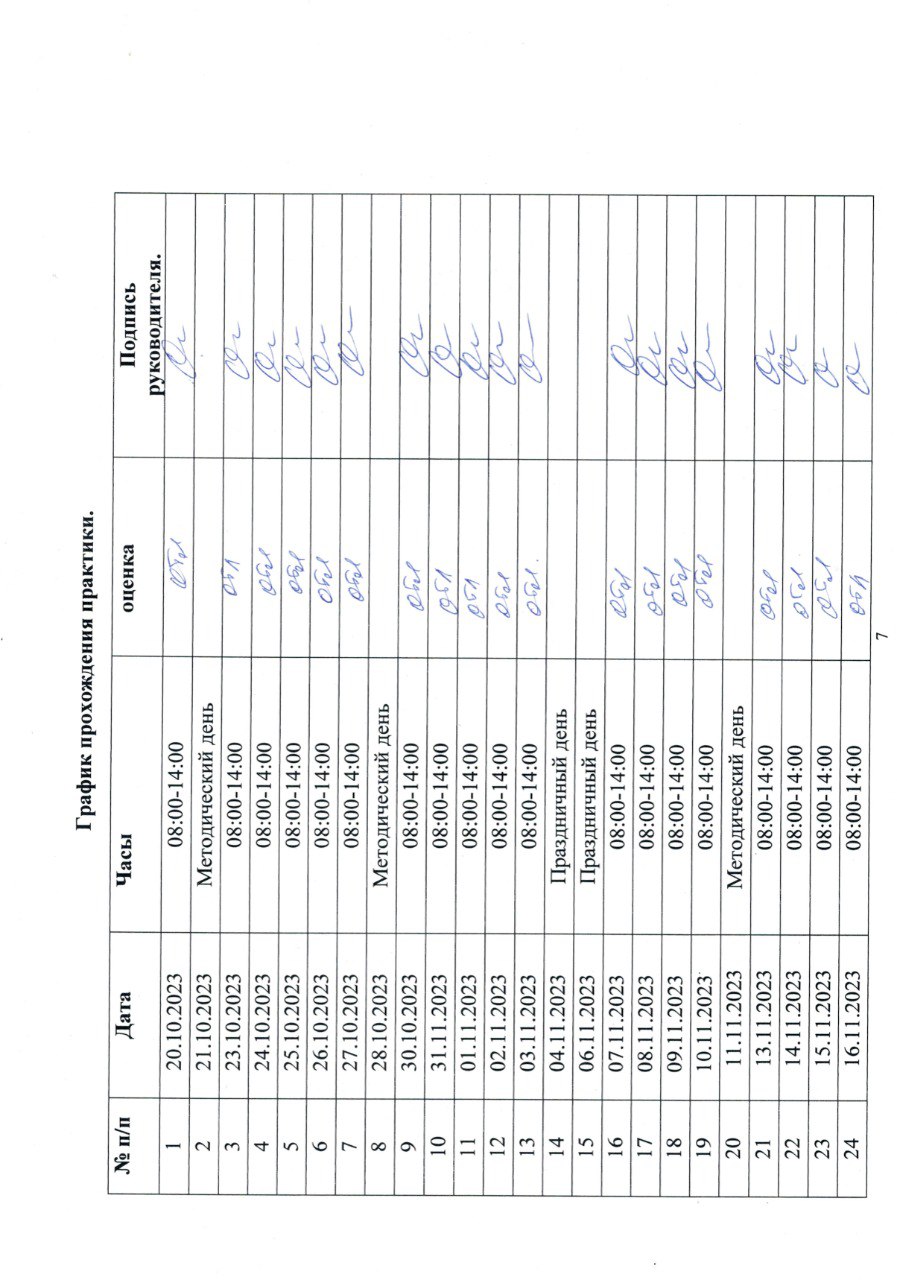 Инструктаж по технике безопасностиРаботники, вновь поступающие в лабораторию, должны пройти вводный инструктаж у инженера по охране труда с регистрацией в журнале вводного инструктажа по охране труда. Медперсонал должен неукоснительно соблюдать меры индивидуальной защиты, особенно при проведении инвазивных процедур, сопровождающихся загрязнением рук кровью и другими биологическими жидкостями пациентов.Алгоритм обработки места повреждения: Алгоритм действий персонала при возникновении аварийной ситуации:1.	Обработать место повреждения в соответствии с РИ 7.3.1. «Алгоритм обработки места повреждения»;2.	Провести уборку места разлива биологической жидкости в соответсвии с РИ 32.1.12 «Порядок действий при разливе биологической жидкости на пол или поверхность»;3.	Сделать записку в журнале регистрации аварийных ситуаций;4.	Написать объяснительную и передать ее заведующему профильным отделением;5.	Прийти на прием к врачу- терапевту приемного отделения;6.	Пройти обследование, назначенное врачом терапевтом;7.	Получить в приемном отделении лекарственные средства, назначенные врачом терапевтом и начать их прием;8.	Прийти на прием к врачу-инфекционисту с готовыми результатами обследования.Каждый сотрудник в лаборатории должен быть одет в средства индивидуальной защиты (СИЗ). К СИЗ относят:  1.	Медицинский халат или костюм; 2.	Шапочка; 3.	Маска;  4.	Перчатки;  5.	Сменная прорезиненная моющаяся обувь;  6.	Очки (Щиток); 7.	Резиновый фартук  (по необходимости).Пять  моментов для гигиены рук: 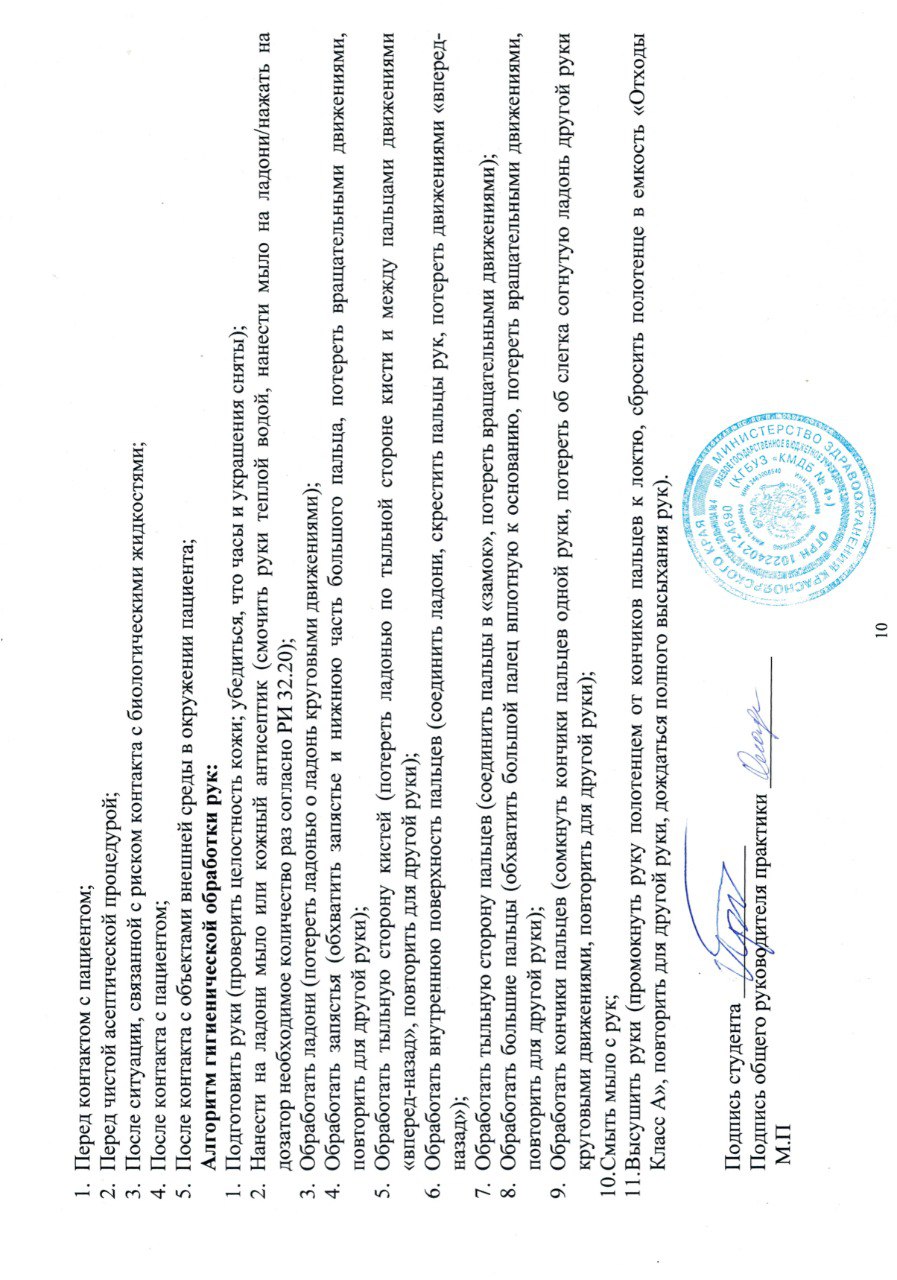 Лист лабораторных исследований.ОТЧЕТ ПО ПРОИЗВОДСТВЕННОЙ ПРАКТИКЕФ.И.О. обучающегося  Иргит Сухраб ХудойдодовичГруппы 322 специальности   лабораторная  диагностикаПроходившего (ей) производственную практику с 20 октября по 16 ноября 2023г.За время прохождения практики мною выполнены следующие объемы работ:Цифровой отчет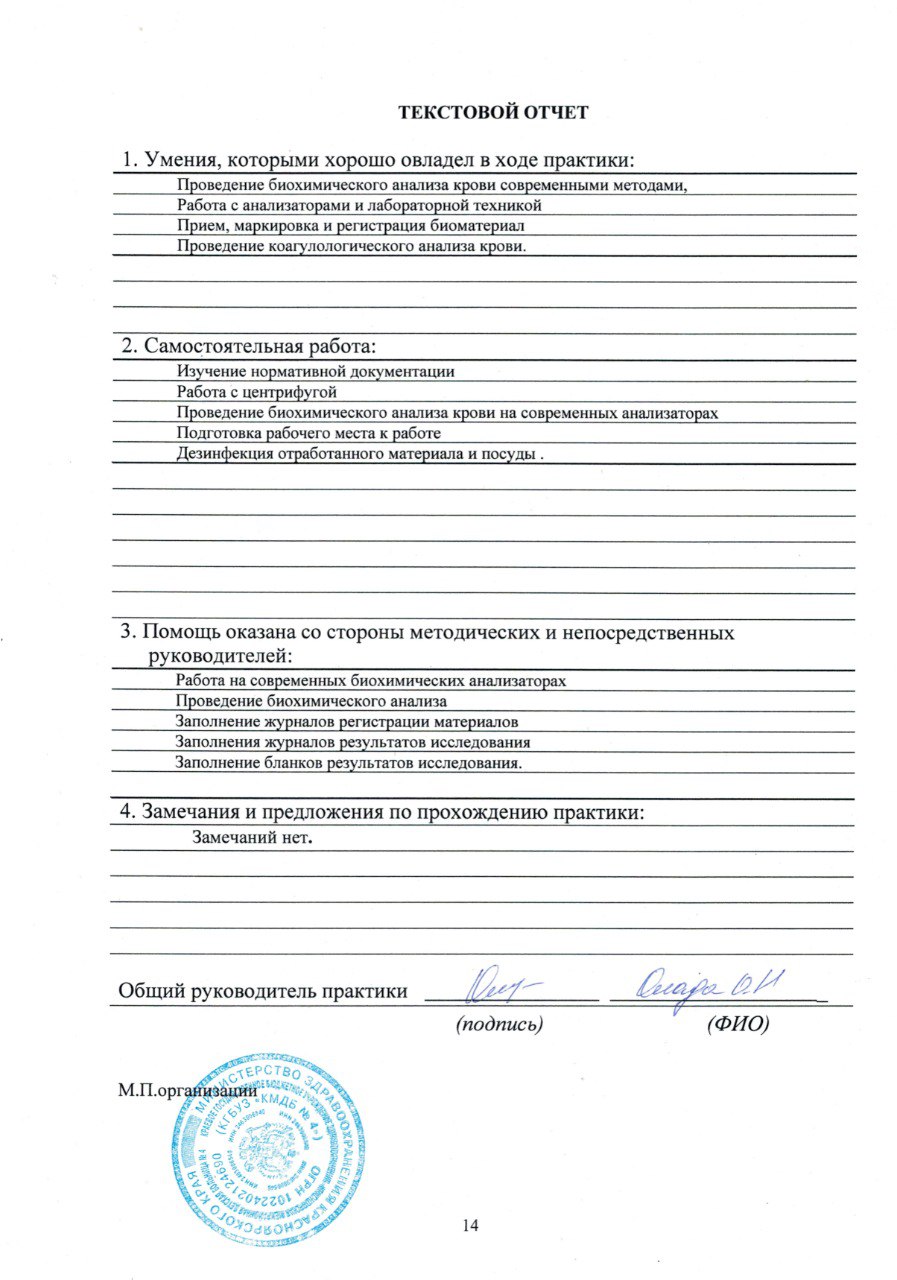 1 ДЕНЬ. 20.11.23. Изучение нормативных документов, регламентирующих деятельность лабораторной службы.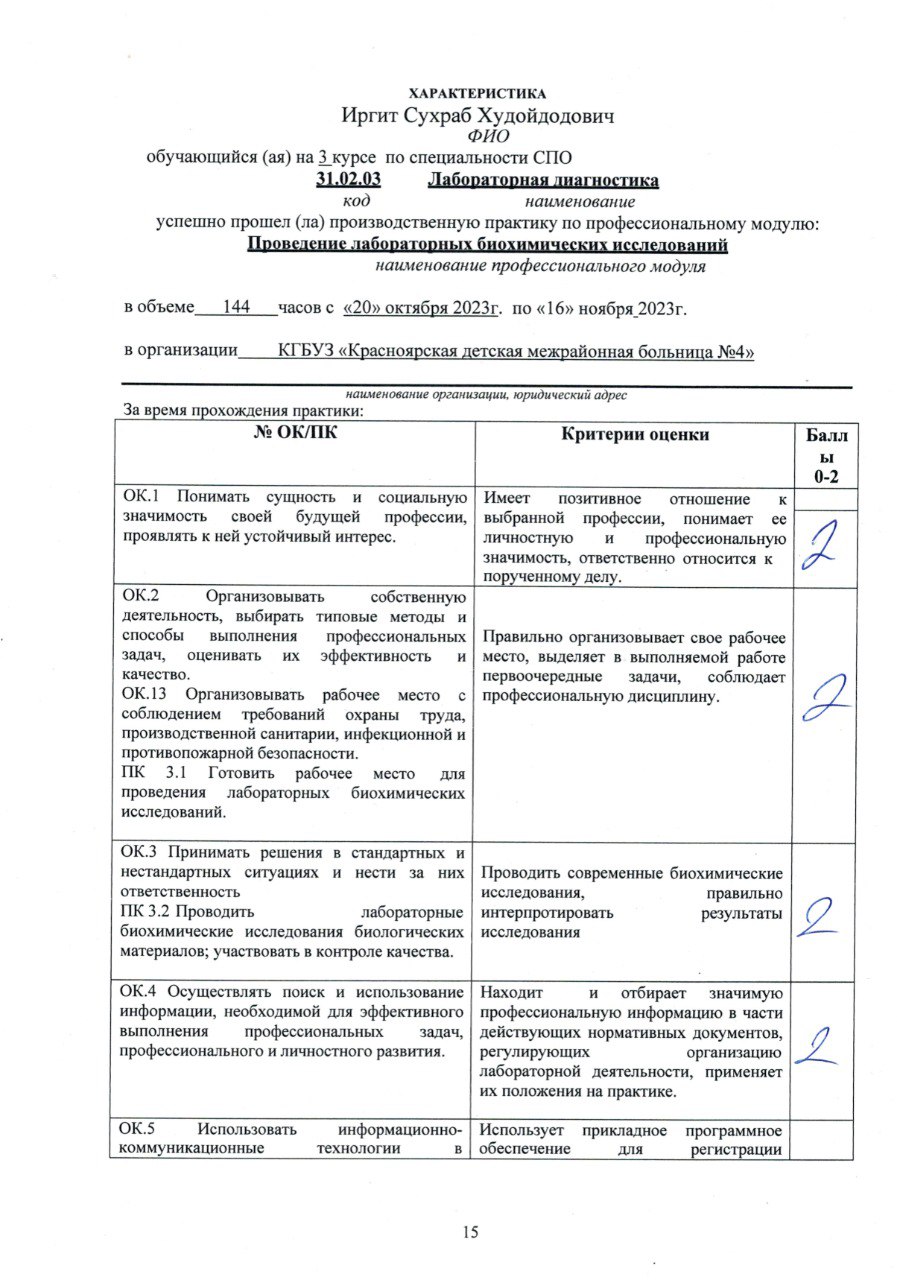 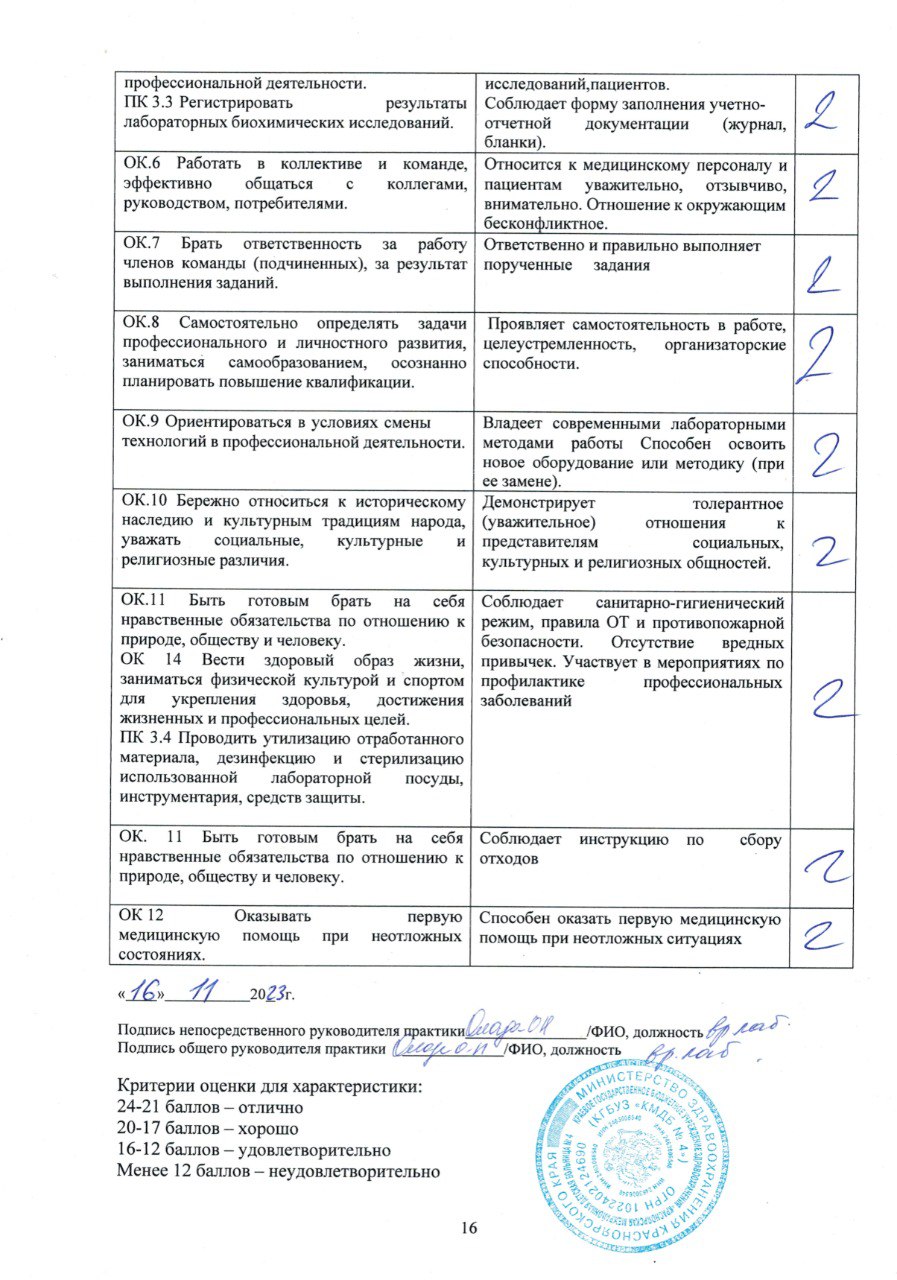 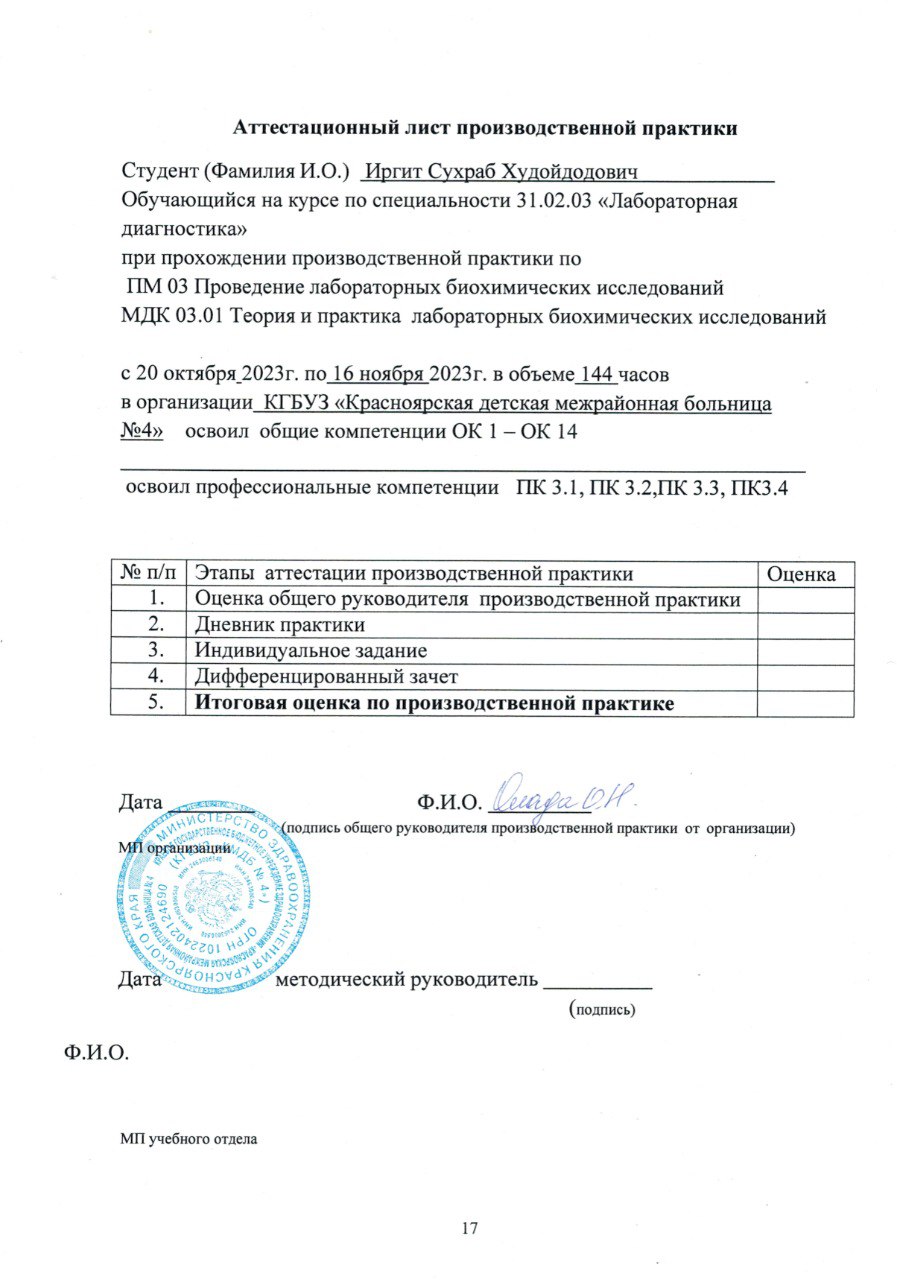 Приказ министерство здравоохранения РФ 07 февраля 2000 г. № 45 «о системе мер по повышению качества клинических лабораторных исследований в учреждениях здравоохранения российской федерации» Отраслевой стандарт ОСТ 91500.13.0001-2003 Система стандартизации в здравоохранении Российской Федерации "Правила проведения внутрилабораторного контроля качества количественных методов клинических лабораторных исследований с использованием контрольных материалов"\ГОСТ Р 53133.1-2008 «КОНТРОЛЬ КАЧЕСТВА КЛИНИЧЕСКИХ ЛАБОРАТОРНЫХ ИССЛЕДОВАНИЙ». Пределы допускаемых погрешностей результатов измерения аналитов в клинико-диагностических лабораторияхГОСТ Р 53133.2-2008  «КОНТРОЛЬ КАЧЕСТВА КЛИНИЧЕСКИХ ЛАБОРАТОРНЫХ ИССЛЕДОВАНИЙ». Правила проведения внутрилабораторного контроля качества количественных методов клинических лабораторных исследований с использованием контрольных материаловГОСТ Р 53133.3-2008  «КОНТРОЛЬ КАЧЕСТВА КЛИНИЧЕСКИХ ЛАБОРАТОРНЫХ ИССЛЕДОВАНИЙ». Описание материалов для контроля качества клинических лабораторных исследованийГОСТ Р 53133.4-2008  «КОНТРОЛЬ КАЧЕСТВА КЛИНИЧЕСКИХ ЛАБОРАТОРНЫХ ИССЛЕДОВАНИЙ». Правила проведения клинического аудита эффективности лабораторного обеспечения деятельности медицинских организаций.ГОСТ Р 53022.1-2008 «ТРЕБОВАНИЯ К КАЧЕСТВУ КЛИНИЧЕСКИХ ЛАБОРАТОРНЫХ ИССЛЕДОВАНИЙ». Правила менеджмента качества клинических лабораторных исследований.ГОСТ Р 53022.2-2008 «ТРЕБОВАНИЯ К КАЧЕСТВУ КЛИНИЧЕСКИХ ЛАБОРАТОРНЫХ ИССЛЕДОВАНИЙ». Оценка аналитической надежности методов исследования (точность, чувствительность, специфичность)ГОСТ Р 53022.3-2008 «ТРЕБОВАНИЯ К КАЧЕСТВУ КЛИНИЧЕСКИХ ЛАБОРАТОРНЫХ ИССЛЕДОВАНИЙ». Правила оценки клинической информативности лабораторных тестов ГОСТ Р 53022.4-2008 «ТРЕБОВАНИЯ К КАЧЕСТВУ КЛИНИЧЕСКИХ ЛАБОРАТОРНЫХ ИССЛЕДОВАНИЙ». Правила разработки требований к своевременности предоставления лабораторной информации ГОСТ Р 53079.1-2008 «ОБЕСПЕЧЕНИЕ КАЧЕСТВА КЛИНИЧЕСКИХ ЛАБОРАТОРНЫХ ИССЛЕДОВАНИЙ». Правила описания методов исследования ГОСТ Р 53079.2-2008 «ОБЕСПЕЧЕНИЕ КАЧЕСТВА КЛИНИЧЕСКИХ ЛАБОРАТОРНЫХ ИССЛЕДОВАНИЙ». Руководство по управлению качеством в клинико-диагностической лаборатории. Типовая модель ГОСТ Р 53079.3-2008 «ОБЕСПЕЧЕНИЕ КАЧЕСТВА КЛИНИЧЕСКИХ ЛАБОРАТОРНЫХ ИССЛЕДОВАНИЙ». Правила взаимодействия персонала клинических подразделений и клинико-диагностических лабораторий медицинских организаций при выполнении клинических лабораторных исследований ГОСТ Р 53079.4-2008 «ОБЕСПЕЧЕНИЕ КАЧЕСТВА КЛИНИЧЕСКИХ ЛАБОРАТОРНЫХ ИССЛЕДОВАНИЙ». Правила ведения преаналитического этапа.2 день. (23.10.23) Знакомство с лабораториейКраткая характеристика объекта.Клинико-диагностическая лаборатория КГБУЗ «Краевая межрайонная детская больница №4» располагается по адресу: г. Красноярск, ул. Юшкова 22а в отдельном корпусе на первом этаже здания ЛПУКДЛ КГБУЗ «Краевая межрайонная детская больница №4» включает в себя общеклинический отдел, биохимический отдел, отдел гемостаза, гематологический отдел.Лаборатория представляет собой блок помещений, изолированный от прочих подразделений запирающимися дверьми. Электроснабжение, теплоснабжение, водоснабжение и водоотведение лаборатории - централизованные. Имеется система приточно-вытяжной вентиляции с механическими побудителями воздуха с фильтрами очистки на входе и выходе.Помещения отдела разделяют на «заразную» и «чистую» зоны.Коридор «чистой» и «заразной» зоны разделён дверьми (система шлюза), перемещение персонала из зоны в зону осуществляется через санпропускник.День 3. 24.10.23. Определение показателей белкового обменаИзмерение общего белка является полезным при широком круге заболеваний. Снижение концентрации общего белка наблюдается при нарушениях синтеза белка в печени, потерях белка при повреждениях почек, расстройствах кишечника или недостатке питания. Повышенный уровень белка имеет место при хронических воспалениях, циррозе печени и обезвоживании.Альбумин – основной регулятор осмотического давления плазмы. Также является связывающим и транспортным белком компонентов крови. Измерение альбумина в сыворотке используется для диагностики и мониторинга заболеваний печени.Билирубин – это продукт распада гемоглобина. Свободный, неконъюгированный билирубин неполярен и почти нерастворим в воде, поэтому при транспортировании в крови от селезенки к печени он образует комплекс с альбумином. В печени билирубин конъюгирует с глюкуроновой кислотой и образующийся комплекс билирубин–глюкуроновая кислота экскретируется в желчные протоки.Гипербилирубинемия может быть вызвана увеличенным образованием билирубина из-за гемолиза (гемолитическая желтуха), повреждения паренхимы печени (паренхиматозная желтуха) или закупорки желчных протоков (механическая желтуха). Наиболее часто встречается хроническая врожденная форма гипербилирубинемии с преобладающим неконъюгированным билирубином (синдром Гилберта). Высокие уровни билирубина наблюдаются у 60–70% новорожденных благодаря увеличенному послеродовому разрушению эритроцитов и отставании функции ферментов деградации билирубина. Общепринятые методы анализа билирубина определяют либо общий, либо прямой билирубин. Анализ прямого билирубина определяет в основном конъюгированный, растворимый в воде билирубин. Следовательно, неконъюгированный билирубин может быть оценен как разница между общим и прямым билирубином.День 4. 25.10.23. Определение активности ферментов АлАТ, АсАТЗначительное повышение АЛТ происходит только при болезнях печени, т. к. это специфичный фермент. Однако, повышение уровня AСT может происходить в связи с повреждением сердечной или скелетных мышц, также как и при повреждении паренхимы печени. Соотношение АСТ к АЛТ (Коэффициент де Ритиса) используется для дифференциации повреждения печени от повреждения сердечной мышцы (больше 1,33 - заболевание сердца, меньше - печени).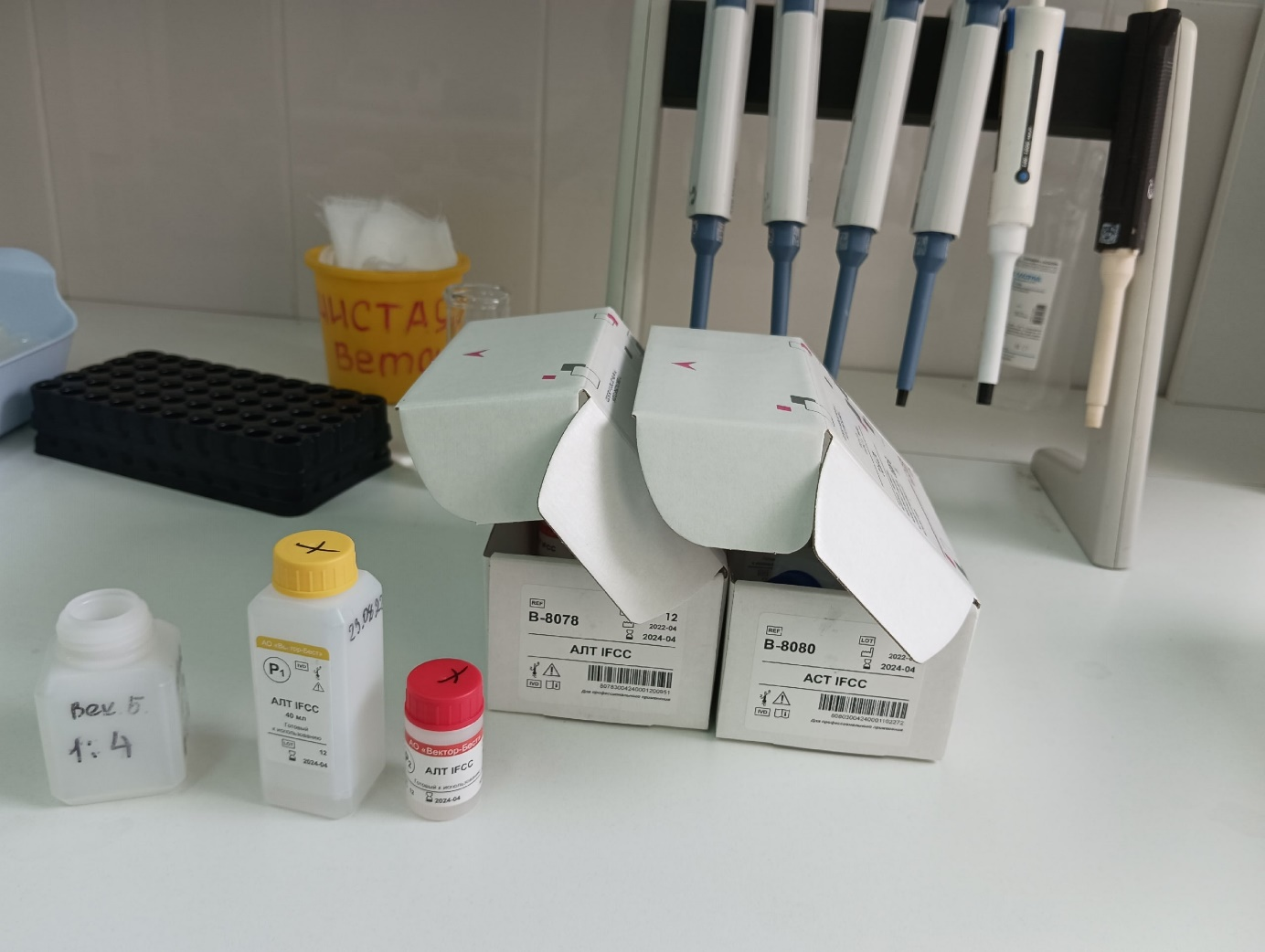 Рисунок 2. Набор реагентов АО «Вектор-Бест»День 5. 26.10.23 Определение содержания глюкозы глюкозооксидазным методомКонцентрация глюкозы в сыворотке или плазме измеряется для диагностики и наблюдения за ходом лечения диабета, определения неонатальной гипогликемии, исключения панкреатической очаговой карциномы, оценки углеводного метаболизма при различных заболеваниях. Тест на толерантность к глюкозе позволяет оценить ряд важных показателей, предопределяющих наличие у пациента серьезного преддиабетического состояния, нарушения толерантности к глюкозе или сахарного диабета. Глюкозотолерантный тест представляет собой лабораторный анализ, который определяет уровень глюкозы плазмы крови натощак и через 2 часа после углеводной нагрузки. Исследование проводится дважды: до и после так называемой «нагрузки».Уровень глюкозы в крови измеряется на автоматическом анализаторе глюкозы. Метод – ферментативный фотометрический тест с использованием глюкозооксидазы.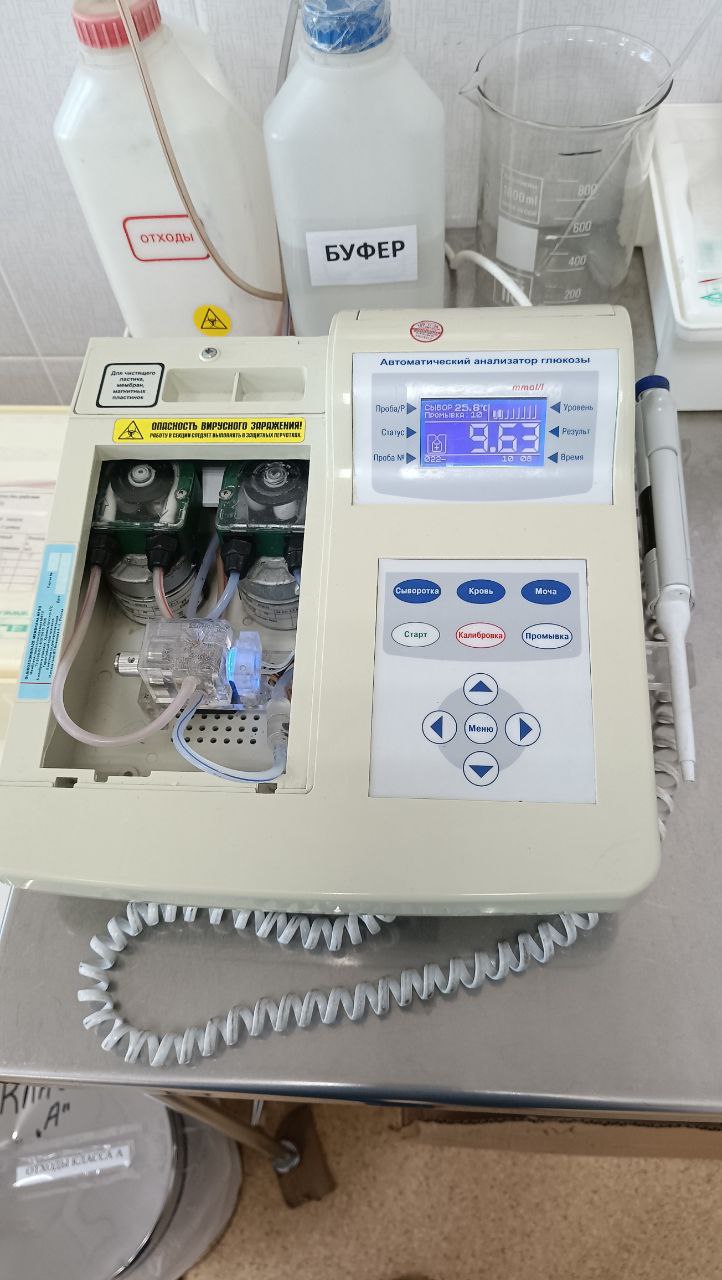 Рисунок 3. Автоматический анализатор глюкозы «Энзискан Ультра»День 6. 27.10.23. Определение гликолизированного гемоглобинаГликозилированный гемоглобин (гликированный гемоглобин, гликогемоглобин, гемоглобин A1c, HbA1c) – биохимический показатель, отражающий усредненное содержание глюкозы в крови за предшествующие 3 месяца. Определение гликозилированного гемоглобина в крови производится в сочетании с сахаром крови натощак и глюкозотолерантным тестом. Исследование концентрации показателя используется для диагностики сахарного диабета и мониторинга эффективности подобранного лечения. Для проведения анализа на гликозилированный гемоглобин применяется цельная кровь с ЭДТА. Чаще всего исследование проводится колориметрическим методом. Референсные значения гликозилированного гемоглобина в крови человека находятся в диапазоне 4-6,2%.Гликированный гемоглобин определяется на автоматическом анализаторе BECMAN COULTER AU-680 (рисунок 3).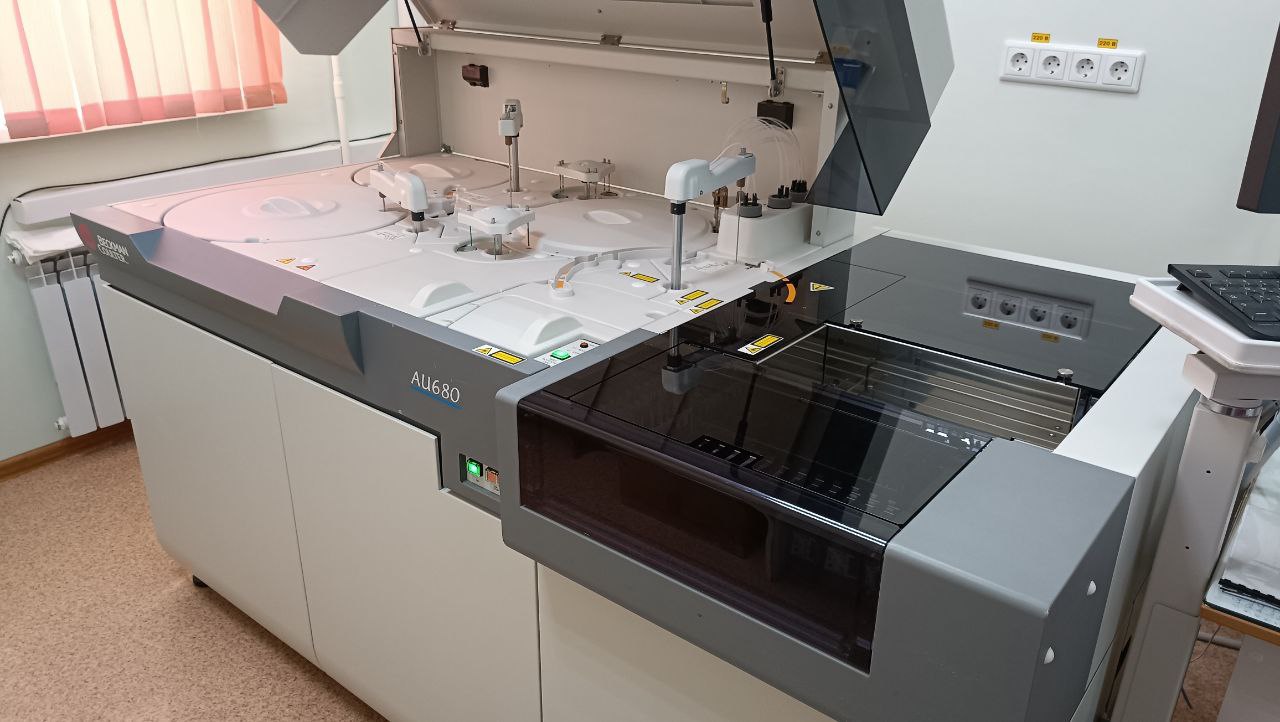 Рисунок 4 - Биохимический анализатор BECMAN COULTER AU-680Биохимический анализатор BECMAN COULTER AU-680 оснащён рэковой системой, позволяющей подгружать новые образцы во время работы. Стат-колесо анализатора позволяет подгружать новые образцы с приоритетом в очерёдности перед уже взятыми в работу образцами, что позволяет проводить срочные (cito) биохимические исследования, не дожидаясь окончания уже запущенных. Встроенная моечная станция и большое количество игл увеличивают качество и точность исследований. Анализатор считывает штрих-коды на пробирках, производит необходимые исследования, а результаты отправляет на компьютер.День 10. 30.10.23 Определение показателей белкового обменаМочевина – это азотосодержащий конечный продукт катаболизма белка. Считается, что с повышенным уровнем содержания мочевины в крови связаны состояния гиперуремии и азотемии. Параллельное определение мочевины и креатинина в крови проводится для того, чтобы различить преренальную и постренальную азотемии. Преренальная азотемия, вызванная, например, обезвоживанием, повышенным катаболизмом белка, лечением кортизолом или пониженной ренальной перфузией, приводит к повышению уровня мочевины в крови, в то время как значения креатинина остаются в пределах нормы. В случае постренальных азотемий, вызванных обструкцией уринарного тракта, повышается как уровень мочевины, так и креатинина, но креатинина – в меньшей степени. В случае болезней почек концентрация мочевины повышается при заметном снижении скорости гломерулярной фильтрации и при поглощении белка свыше 200 г в день. Повышенные значения креатинина в плазме всегда указывают на пониженное выделение, т.е. на нарушение функции почек. Клиренс креатинина позволяет оценить скорость гломерулярной фильтрации, что позволяет лучше распознавать почечные заболевания и наблюдать за работой почек. С этой целью креатинин измеряется одновременно в сыворотке и моче, собранной за определённый период времени.Все эти биохимические показатели определяются на клиническом фотометре 5010 V5+ ROBERT RIELE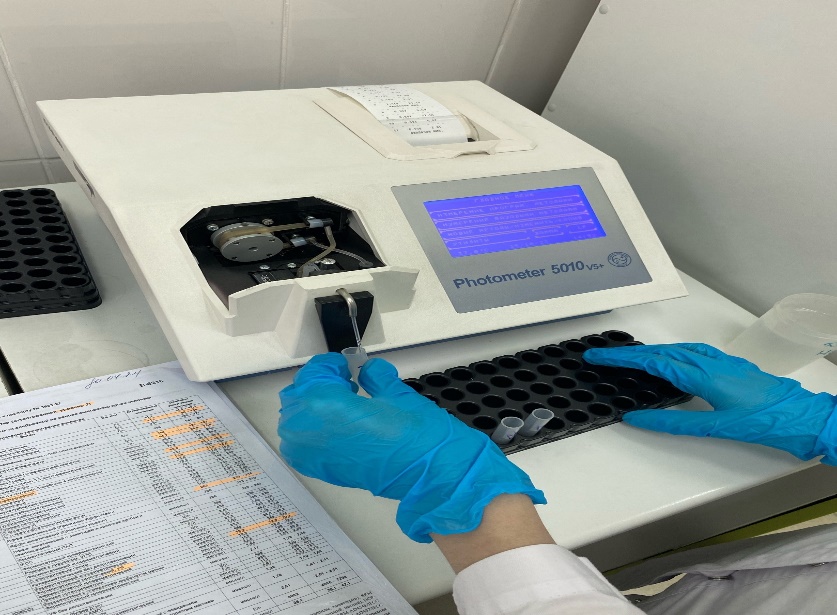 День 11. 31.10.23. Определение активности ЛДГЛактатдегидрогеназа (ЛДГ) присутствует в цитоплазме всех тканей человека, в высоких концентрациях в печени, сердечной и скелетных мышцах, в меньших концентрациях в эритроцитах, поджелудочной железе, почках и желудке. Увеличение активности ЛДГ обнаруживается при различных патологических состояниях, таких как инфаркт миокарда, рак, болезни печени, крови или мышц. Однако, для дифференциальной диагностики, из-за отсутствия органоспецифичности ЛДГ, необходимо определение её изоферментов, либо других ферментов, таких как щелочная фосфатаза или АЛТ/АСТ.Активность ЛДГ определялось на клиническом фотометре 5010 V5+ ROBERT RIELEДень 12. 01.11.23. Определение активности креатинфосфокиназыКреатинфосфокиназа (КФК) – это фермент, в основном состоящий из изоферментов мышц (CK-M) и мозга (CK-B). В сыворотке КФК существует в форме димеров КФК-ММ, КФК-МБ, КФК-ББ и макроферментов. Повышенные значения КФК наблюдаются при повреждениях сердечной мышцы и болезнях скелетных мышц. Измерение КФК, особенно в сочетании  с КФК-МБ, используется для диагностики и мониторинга инфарктов миокарда.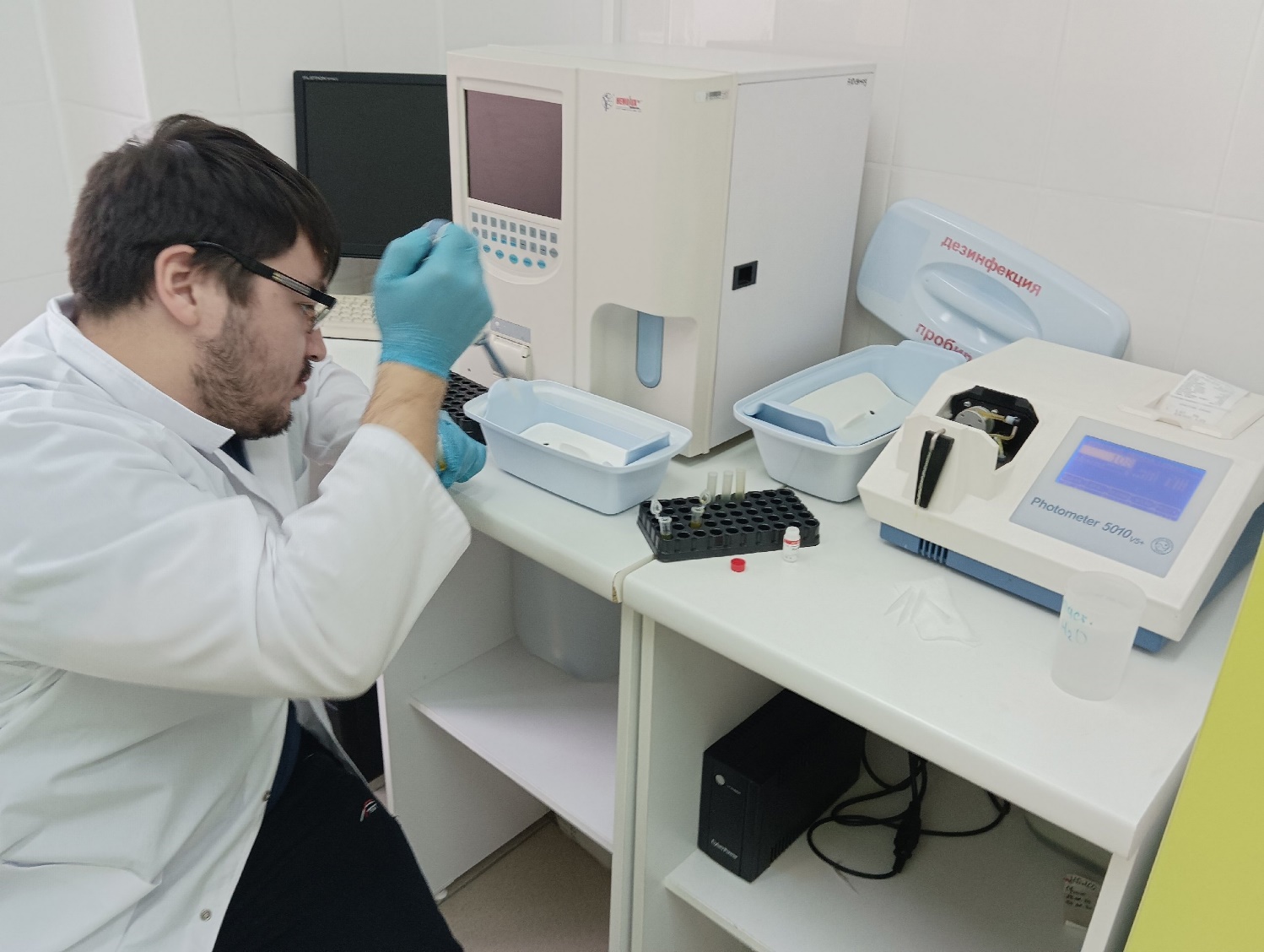 День 14. 03.11.23. Определение активности ЛДГ, ГГТ, КФ и ЩФГамма-глютамигтрансфераза (ГГТ) размещается в клетках почек, печени, поджелудочной железы, желчных ходов. В норме она практически отсутствует в составе крови, и попадает туда только в случае разрушения здоровых клеток жизненно важных органов. Поэтому определение ГГТ – это неотъемлемая часть биохимического анализа крови (печёночных проб). Его резкое повышение в сыворотке говорит об опасных изменениях в печени или нарушениях работы желчевыводящих проток.Щелочная фосфотаза (ЩФ) – это белковый фермент, располагающийся в печени, костной ткани и желчевыводящих путях. В системный кровоток попадает при разрушении и гибели клеток указанных органов. Место образования ЩФ – молодые клетки костной ткани. Исходя из этого, после перелома у людей они начинают активно синтезироваться, а значит приводить к активной выработке щелочной фосфатазы.Кислая фосфотаза (КФ) находится в клетках различных тканей в лизосомах и за их пределами. Самая высокая концентрация кислой фосфатазы наблюдается в предстательной железе, именно поэтому анализ сыворотки крови на определение кислой фосфатазы используется для выявления карциномы простаты у мужчин.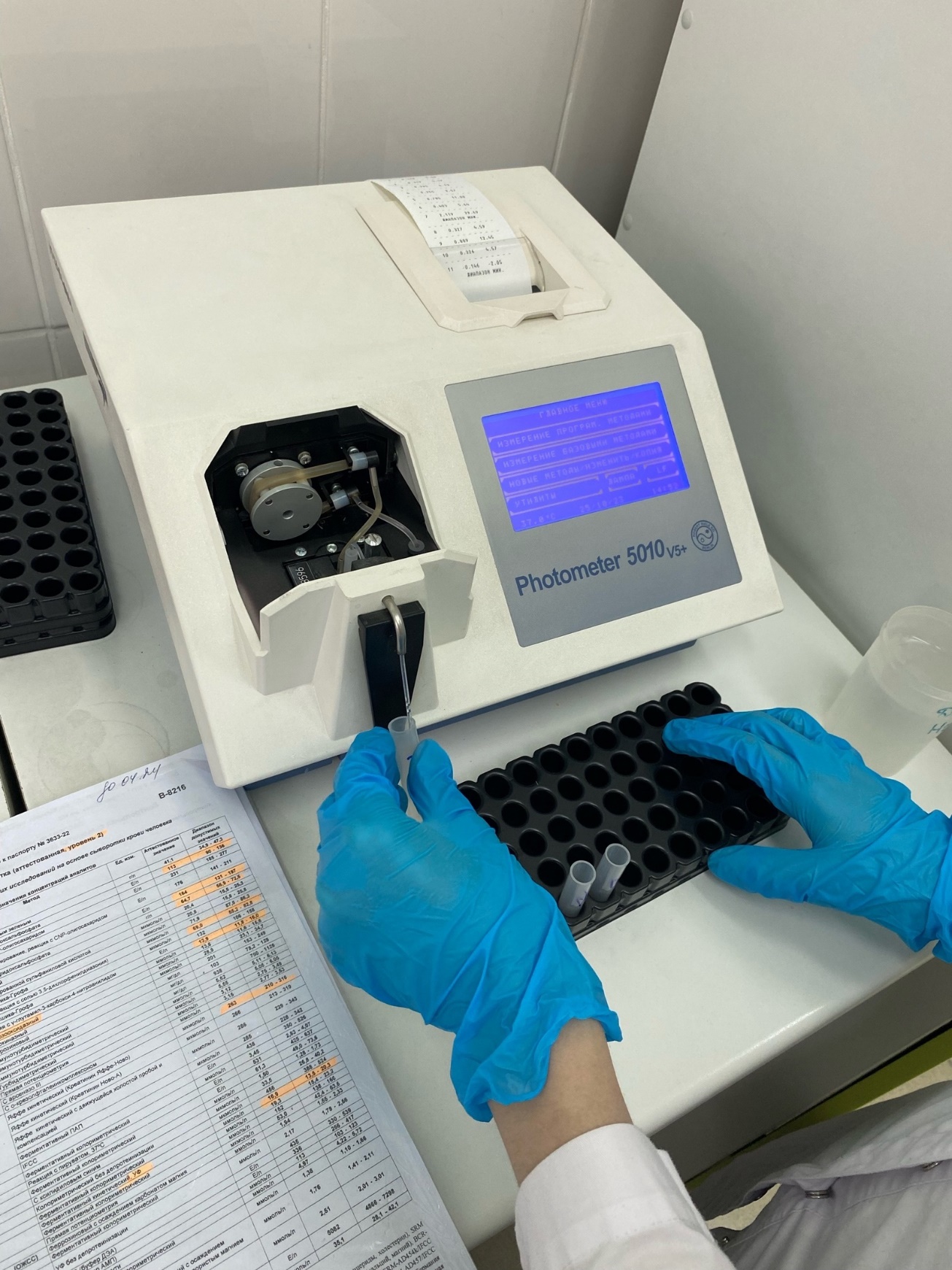 День 15. 04.11.23. Определение содержание липидного обменаХолестерин – это компонент клеточных мембран, а также предшественник стероидных гормонов и желчных кислот, синтезируемый клетками и получаемый с пищей. Холестерин транспортируется в крови с помощью липопротеинов, а именно – комплексов липидов и аполипопротеинов. Существует 4 класса липопротеинов: липопротеины высокой плотности (ЛПВП), липопротеины низкой плотности (ЛПНП), липопротеины очень низкой плотности (ЛПОНП) и хиломикроны. ЛПНП принимают участие в транспорте холестерина к периферийным клеткам, тогда как ЛПВП отвечают за извлечение холестерина из клеток. 4 разных класса липопротеинов проявляют явно выраженную взаимосвязь с коронарным атеросклерозом. ЛПНП-холестерин вносит вклад в формирование атеросклерозных бляшек внутри интимы артерии и неотделим от ишемиической болезни сердца (ИБС) и связанной с ней смертности. Повышенная концентрация ЛПНП-холестерина указывает на высокий риск даже в том случае, когда общий холестерин находится в пределах нормы. ЛПВП-холестерин обладает защитным действием, препятствующим формированию бляшек и развитию ИБС. На самом деле низкие значения ЛПВП-холестерина представляют собой независимый фактор риска. Определение лишь уровня общего холестерина используется в целях скрининга, тогда как для более точной оценки риска необходимо кроме этого измерять ЛПВП и ЛПНП холестерин.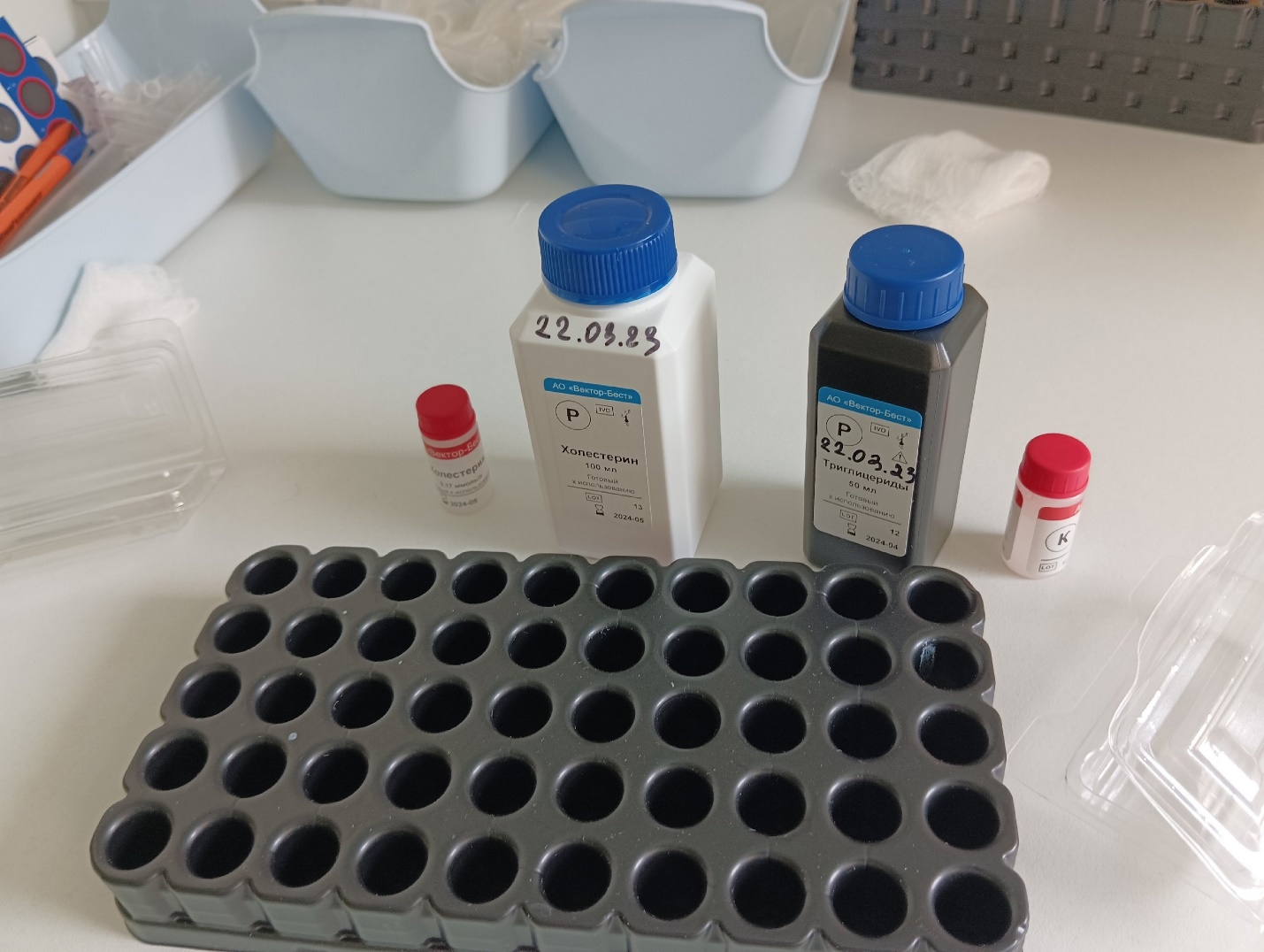 День 16. 07.11.23 Определение содержания триглициридов в плазме кровиТриглицериды в плазме транспортируются в комплексе с аполипопротеинами, образуя ЛПОНП и хиломикроны. Содержание триглицеридов измеряют при скрининге липидного статуса для определения степени атеросклеротического риска и при мониторинге мер по снижению содержания липидов. Исследования показали, что повышенная концентрация триглицеридов в совокупности с увеличенной концентрацией ЛПНП обусловливает особенно высокий риск ишемической болезни сердца. Высокий уровень триглицеридов часто сопровождает болезни печени, почек и поджелудочной железы. Рассчитывается по формуле Фривальда. Содержание триглициридов определялось на клиническом фотометре 5010 V5+ ROBERT RIELEДень 17. 08.11.23. Определение содержания калия и натрияНатрий содержится в плазме крови и межклеточных жидкостях. Он задействован в поддержании электролитного баланса крови, в сохранении оптимальной осмолярности и рН внеклеточных жидкостей и плазмы, в осуществлении важнейших реакций метаболизма, в функционировании сердца, сосудов, нервной, эндокринной, мышечной систем. Биохимический анализ уровня натрия в крови позволяет диагностировать целый ряд заболеваний ЖКТ, нарушений водного обмена, работы почек, эндокринной системы.Калий – микроэлемент, способствующий поддержанию кислотно-щелочного баланса, обеспечивающий нормальное сокращение мышц и передачу нервных импульсов. Анализ на определение концентрации калия в сыворотке распространен в кардиологии, нефрологии, эндокринологии и инфекционистике. Его результаты интерпретируются в совокупности с данными биохимического анализа крови, тестов на содержание электролитов в сыворотке и моче. Исследование необходимо для выявления гипер- или гипокалиемии при заболеваниях почек и сердечно-сосудистой системы, инфекциях, обезвоживании, обширных повреждениях тканей, а также при приеме некоторых препаратов (диуретиков, бета-блокаторов, НПВП). Для анализа используется сыворотка венозной крови. Уровень натрия и калия в плазме крови определялось на клиническом фотометре 5010 V5+ ROBERT RIELE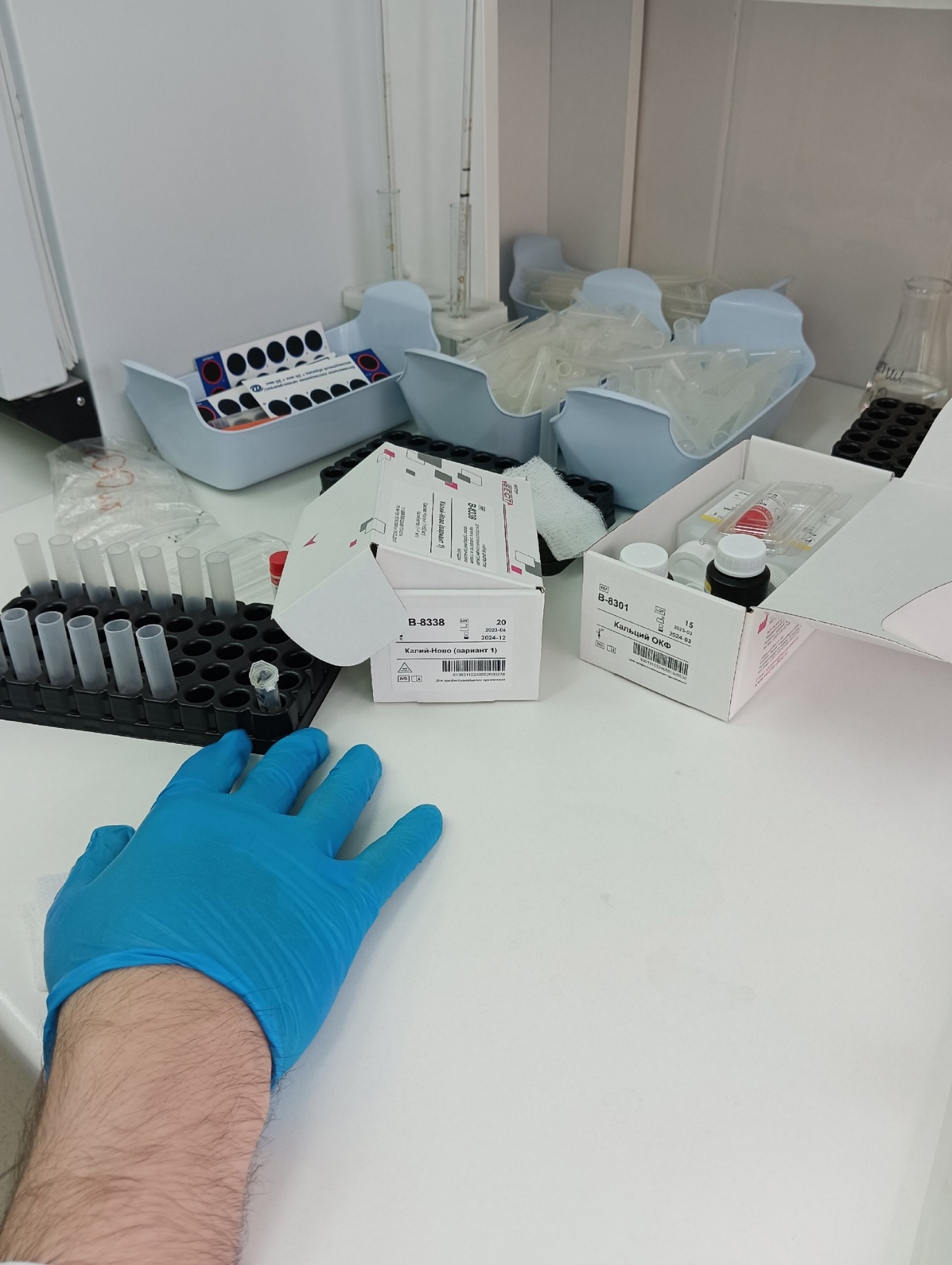 День 18. 09.11.23. Растворимые фибрин-мономерные комплексы.РФМК (растворимые фибрин-мономерные комплексы) – количественное определение высокомолекулярных соединений фибрина с фибриногеном и продуктами его распада, появляющихся при активации системы свертывания. Определение количества РФМК выполняется в рамках расширенной коагулограммы.Анализ крови на РФМК – один из тестов, используемых для оценки системы гемостаза, маркер тромбинемии – патологического состояния, характеризующегося появлением множества микротромбов в сосудах. Нестандартизованный тест ручного исполнения с субъективной оценкой результата, оценивающий количество молекул-предшественников нерастворимого фибрина. Применяют для оценки активации процессов свертывания. В настоящее время для оценки активации процессов свертывания и фибринолиза, рекомендуют использовать стандартизированный, автоматизированного исполнения тест «D-димер». Д-димер не является полным аналогом РФМК, но применяется обычно в тех же целях.День 19. 10.11.23. Определение содержания кальция и фосфораКальций играет важную роль во многих клеточных процессах: внутри клетки - в сокращении мышц и метаболизме гликогена, вне клетки - в минерализации костей, свертывании крови и передаче нервных импульсов. В плазме кальций присутствует в трех формах: свободный кальций, связанный с белками или в виде комплексов с такими анионами, как фосфат, цитрат и бикарбонат. Пониженный уровень общего кальция может быть связан с болезнями костей (особенно остеопорозом), болезнями почек (особенно при диализе), нарушениях работы кишечника и гипопаратироидизме. Увеличение общего кальция наблюдается при гиперпаратиреозе, злокачественных болезнях с метастазами и саркоидозе. Фосфор - это один из жизненно необходимых микроэлементов, который принимает участие в обменных процессах. Он входит в состав всех клеток организма, особенно велика роль химического вещества для построения мышц, нервов, костей и зубов. Фосфаты поддерживают кислотно-щелочное равновесие на физиологическом уровне и способствуют выработке клеточной энергии для метаболических реакций.Выявление концентрации неорганического фосфора в крови - это лабораторный биохимический анализ, который проводят для диагностики обмена микроэлемента. Метаболизм фосфора в организме тесно связан с уровнем кальция и витамина Д, поэтому обследование назначают совместно с определением этих веществ. Уровень кальция и фосфора в плазме крови определялось на клиническом фотометре 5010 V5+ ROBERT RIELEДень 20. 12.11.23. Определение протромбинового  и тромбинового времениОпределение протромбинового времени (ПТВ) используется для определения активности фактора VII, контроля за лечением антивитамин К-препаратами, общем скрининге системы гемостаза. Измеряется время образования сгустка после добавления к плазме тромбопластина, фосфолипидов и хлорида кальция .Для нивелировки отличий тромбопластина разных производителей и унифицирования результатов в настоящее время используется МНО (Международное Нормализованное Отношение) – показатель, характеризующий состояние протромбинового комплекса.Тромбиновое время (ТВ) заключается в определении времени свертывания цитратной плазмы при добавлении раствора тромбина со стандартной активностью. Показатель характеризует конечный этап свертывания крови – скорость превращения фибриногена в фибрин под влиянием тромбина, и зависит от концентрации фибриногена и продуктов его деградации в крови. Определение протромбинового и тромбинового времени проводилось на автоматическом коагулометре Biobase SystemДень 21. 13.11.23. Контроль качестваАвтоматические анализаторы проходят контроль качества в соответствии с инструкциями. Например, биохимический анализатор BECMAN COULTER AU-680 проходит контроль качества еженедельно.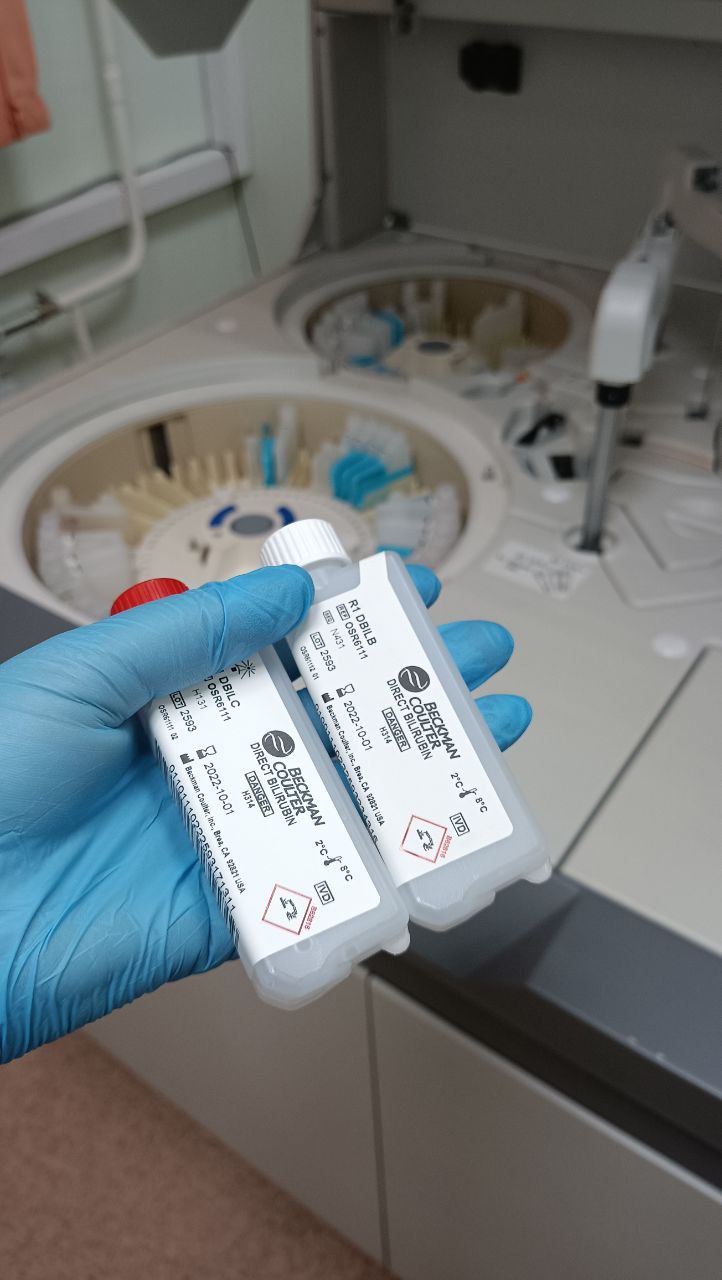 День 22. 14.11.2023. Определение концентрации фибриногена.Фибриноген – один из основных параметров, характеризующих свертывающую способность крови. По международной номенклатуре фибриноген − фактор I свертывающей системы плазмы крови. Фибриноген вырабатывается печенью, откуда поступает в кровь. Превращение фибриногена в фибрин под действием тромбина является заключительным этапом образования сгустка.При определении концентрации фибриногена активируют свертывание точного объема плазмы добавлением избытка хлорида кальция, после чего образованный сгусток отжимают и взвешивают.При определении концентрации фибриногена по Клауссу измеряется время свертывания плазмы после добавления избытка тромбина. В этом случае время свертывания зависит только от концентрации фибриногена в плазме.Определение концентрации фибриногена проводилось на автоматическом коагулометре Biobase SystemДень 23. 15.11.2023. Определение концентрации антитромбина IIIАнтитромбин III – белок, инактивирующий факторы свертывания крови, в том числе тромбин, и предупреждающий чрезмерное образование тромбов. Анализ на антиртомбин III необходим для диагностики и контроля терапии, в том числе гепариновой, заболеваний, сопровождающихся повышенным образованием кровяных сгустков или кровотечениями: тромбозов, ДВС-синдрома, врожденного дефицита антитромбина III, заболеваний печени, онкологических патологий. Для исследования используется венозная кровьОпределение концентрации фибриногена проводилось на автоматическом коагулометре Biobase SystemДень 24. 16.11.23. Медицинские отходы.      В лаборатории  накапливаются отходы которые хранятся временном кабинете для сбора отходов.Отходы подразделяются на классы опасности:Класс А.Эпидемиологически безопасные, нетоксичные отходы, которые по составу приближены к твердым бытовым, не контактировали с биологическими жидкостями или инфекционными больными. К ним относят канцелярские принадлежности, упаковку, мебель, инвентарь, потерявшие потребительские свойства, смет от уборки территории, отработки центральных пищеблоков и подразделений ЛПУ.Класс Б.Отходы с потенциалом инфицирования, которые могут привести к эпидемиям. К опасным медицинским отходам класса Б принадлежат:материалы и инструменты, загрязненные биологическими жидкостями, например кровью;патологоанатомические отходы;органические послеоперационные (органы, ткани);пищевые – из инфекционных отделений;отходы из лабораторий (микробиологических, клинико диагностических), из фармацевтических производств, которые имеют дело с микроорганизмами 3–4-й группы патогенности;из вивариев;непригодные к использованию живые вакцины.ПК 3.1Готовить рабочее место для проведения лабораторных биохимическихисследований.ПК 3.2Проводить	лабораторные	биохимические	исследованиябиологических материалов; участвовать в контроле качества.ПК 3.3Регистрировать	результаты	лабораторных	биохимическихисследований.ПК 3.4Проводить утилизацию отработанного материала, дезинфекцию истерилизацию	использованной	лабораторной	посуды,инструментария, средств защиты.ОК 1Понимать	сущность	и	социальную	значимость	своей	будущейпрофессии, проявлять к ней устойчивый интерес.ОК 2Организовывать	собственную	деятельность,	выбирать	типовыеметоды и способы выполнения профессиональных задач, оценивать их эффективность и качество.ОК 3Принимать решения в стандартных и нестандартных ситуациях инести за них ответственность.ОК 4Осуществлять поиск и использование информации, необходимой для эффективного	выполнения	профессиональных	задач,профессионального и личностного развития.ОК 5Использовать	информационно-коммуникационные	технологии	впрофессиональной деятельности.ОК 6Работать в коллективе и команде, эффективно общаться с коллегами,руководством, потребителями.ОК 7Брать ответственность за работу членов команды (подчиненных), зарезультат выполнения заданий.ОК 8Самостоятельно определять задачи профессионального и личностногоразвития,	заниматься	самообразованием,	осознанно	планировать повышение квалификации.ОК 9Ориентироваться в условиях смены технологий в профессиональнойдеятельности.ОК 10Бережно	относиться	к	историческому	наследию	и	культурнымтрадициям народа, уважать социальные, культурные и религиозные различия.ОК 11Быть	готовым	брать	на	себя	нравственные	обязательства	поотношению к природе, обществу и человеку.ОК 12Оказывать	первую	медицинскую	помощь	при	неотложныхсостояниях.ОК 13Организовывать рабочее место с соблюдением требований охранытруда,	производственной	санитарии,	инфекционной	и противопожарной безопасности.ОК 14Вести здоровый образ жизни, заниматься физической культурой испортом	для	укрепления	здоровья,	достижения	жизненных	и профессиональных целей.№Наименование разделов и тем практикиНаименование разделов и тем практикиВсего часов1Ознакомление с правилами работы в КДЛ:- изучение нормативных документов, регламентирующих санитарно- противоэпидемический режим в КДЛ.Ознакомление с правилами работы в КДЛ:- изучение нормативных документов, регламентирующих санитарно- противоэпидемический режим в КДЛ.62Подготовка материала к биохимическим исследованиям:прием, маркировка, регистрация биоматериала.получение плазмы и сыворотки из венозной крови.Подготовка материала к биохимическим исследованиям:прием, маркировка, регистрация биоматериала.получение плазмы и сыворотки из венозной крови.123Организация рабочего места:- приготовление реактивов, подготовка оборудования, посуды для исследованияОрганизация рабочего места:- приготовление реактивов, подготовка оборудования, посуды для исследования124Определение биохимических показателей в биологических жидкостях:определение активности ферментов (амилазы, ЩФ, КФ, ЛДГ,КФК, АлАТ, АсАТ) современными методамиопределение содержания показателей углеводного обмена (глюкоза, сиаловые кислоты, гликированный Нв, лактат) современными методами.определение содержания показателей белкового обмена (общий белок, белковые фракции, мочевина, креатинин, билирубин, мочевая кислота) современными методами.определение содержания показателей липидного обмена (холестерин, ТГ, Хс-ЛПНП, Хс-ЛПВП, ИА)работа на современном биохимическом оборудовании (ФЭК, фотометр, анализаторы)определение содержания показателей минерального обмена (кальций, натрий, калий, магний, железо ЖСС)определение показателей КОС организмаопределение показателей гемостаза современными методами.работа на современном биохимическом оборудовании (фотометр, анализаторы, коагулометр, анализатор газов крови)внутрилабораторный контроль качества лабораторных исследованийОпределение биохимических показателей в биологических жидкостях:определение активности ферментов (амилазы, ЩФ, КФ, ЛДГ,КФК, АлАТ, АсАТ) современными методамиопределение содержания показателей углеводного обмена (глюкоза, сиаловые кислоты, гликированный Нв, лактат) современными методами.определение содержания показателей белкового обмена (общий белок, белковые фракции, мочевина, креатинин, билирубин, мочевая кислота) современными методами.определение содержания показателей липидного обмена (холестерин, ТГ, Хс-ЛПНП, Хс-ЛПВП, ИА)работа на современном биохимическом оборудовании (ФЭК, фотометр, анализаторы)определение содержания показателей минерального обмена (кальций, натрий, калий, магний, железо ЖСС)определение показателей КОС организмаопределение показателей гемостаза современными методами.работа на современном биохимическом оборудовании (фотометр, анализаторы, коагулометр, анализатор газов крови)внутрилабораторный контроль качества лабораторных исследований785Регистрация результатов исследования.Регистрация результатов исследования.126Выполнение мер санитарно-эпидемиологического режима в КДЛ:проведение мероприятий по стерилизации и дезинфекции лабораторной посуды, инструментария, средств защиты;утилизация отработанного материала.Выполнение мер санитарно-эпидемиологического режима в КДЛ:проведение мероприятий по стерилизации и дезинфекции лабораторной посуды, инструментария, средств защиты;утилизация отработанного материала.24ИтогоИтогоИтого144Вид промежуточной аттестацииВид промежуточной аттестацииДифференцированный зачетСлучай выполнения этапаКак нужно выполнитьПочему нужно делать именно такПопадание биологической жидкости на перчатки
*Без повреждения перчатокОбработать руки в перчатках салфеткой, смоченной в дез. растворе;Утилизировать салфетку в емкость «Отходы. Класс Б»;Вымыть руки проточной водой, не снимая перчаток;Снять перчатки согласно РИ 32.16/РИ 32/18.Для исключения распространения инфекцииПопадание биологической жидкости на слизистую глаз/носаСнять перчатки согласно РИ 32.16/РИ 32/18;Смочить ватный шарик водой;Обильно промыть глаза смоченным ватным шариком, исключая трения; обильно промыть нос водой, исключая трения.Чтобы исключить втирание биологической жидкости в глазаПопадание биологической жидкости на слизистые ротоглотки Снять перчатки согласно РИ 32.16/РИ 32/18;Промыть полость рта водой;Прополоскать полость рта 70% р-ром этилового спирта.Для исключения распространения инфекцииПопадание биологической жидкости на кожные покровы*Исключить трениеОбработать пораженное место 70% спиртом;Обмыть пораженное место водой с мылом;Повторно обработать пораженное место 70% спиртом.Чтобы исключить втирание биологической жидкости в глазаУкол/порезПри загрязнении перчаток, вымыть руки с мылом, не снимая перчаток;Снять перчатки согласно РИ 32.16/РИ 32/18;Вымыть руки с мылом под проточной водой;Обработать ранку 70% р-ром спирта;Смазать ранку 5% р-ром йода;Заклеить ранку антибактериальным пластырем;Надеть напальчник;При необходимости/В случае укола/пореза пальца.Для исключения распространения инфекцииИсследования.Количество исследований по дням практикиКоличество исследований по дням практикиКоличество исследований по дням практикиКоличество исследований по дням практикиКоличество исследований по дням практикиКоличество исследований по дням практикиКоличество исследований по дням практикиКоличество исследований по дням практикиКоличество исследований по дням практикиКоличество исследований по дням практикиКоличество исследований по дням практикиКоличество исследований по дням практикиКоличество исследований по дням практикиКоличество исследований по дням практикиКоличество исследований по дням практикиКоличество исследований по дням практикиКоличество исследований по дням практикиКоличество исследований по дням практикиКоличество исследований по дням практикиКоличество исследований по дням практикиКоличество исследований по дням практикиКоличество исследований по дням практикиКоличество исследований по дням практикиКоличество исследований по дням практикиИсследования.123456789101112131415161718192021222324Глюкоза в крови.1020Глюкоза в моче.10ГТТ510НвА1с10Общий белок.10Белковые фракции.10Мочевина10Креатинин10Мочевая кислота10Билирубин10АсАТ, АлАТ10КФК10ЛДГ10ГГТ10ЩФ и КФ10Сиаловые кислоты.11СРБ10Холестерин и егофракции.10Триглицериды10Натрий10Калий10Хлориды10Кальций10Фосфор10Железо10ОЖСС10Газы крови: рСО2, рО2,10рН крови10Протромбиновое время10Тромбиновое время10АЧТВ10Фибриноген10Антитромбин III10РФМК111Время свертывания11Участие в контролекачества111111111111111111№Виды работКоличество1.- изучение нормативных документов, регламентирующихсанитарно-противоэпидемический режим в КДЛ:62.прием, маркировка, регистрация биоматериала.получение плазмы и сыворотки из венозной крови.123.приготовление реактивов,подготовка оборудования, посуды для исследования124.определение активности ферментов (амилазы, ЩФ,КФ, ЛДГ,КФК, АлАТ, АсАТ) современными унифицированными методамиопределение содержания показателей углеводного обмена (глюкоза, сиаловые кислоты, гликированный Нв, лактат) современными унифицированными методами.определение содержания показателей белкового обмена (общий белок, белковые фракции, мочевина, креатинин,билирубин, мочевая кислота) современными унифицированными методами.определение содержания показателей липидного обмена (холестерин, ТГ, Хс-ЛПНП, Хс-ЛПВП, ИА)работа на современном биохимическом оборудовании (ФЭК, фотометр, анализаторы)определение содержания показателей водно-минерального обмена (натрий, калий, хлориды, кальций, фосфор, железо) современными унифицированными методами.определение показателей гемостаза (ПТВ, МНО, ТВ, АЧТВ, фибриноген, РМФК, антитромбин III)работа на современном биохимическом оборудовании (коагулометры, ФЭК, фотометр, анализаторы)участие в проведении внутрилабораторного контроля качествалабораторных исследований785- Регистрация результатов исследования.126проведение мероприятий по стерилизации и дезинфекции лабораторной посуды, инструментария, средств защиты;утилизация отработанного материала.24